Информацияо  проведённой  акции «Волшебство новогодней поры»в МКОУ «КСОШ№5» на 2019-20уч. год.С 9 по 23 декабря в нашей школе прошла  новогодняя акция «Волшебство Новогодней поры». Посетила реабилитационный центр в с.Карабудахкент и вручили детям новогодние подарки , а также вручили подарки для каждой группы.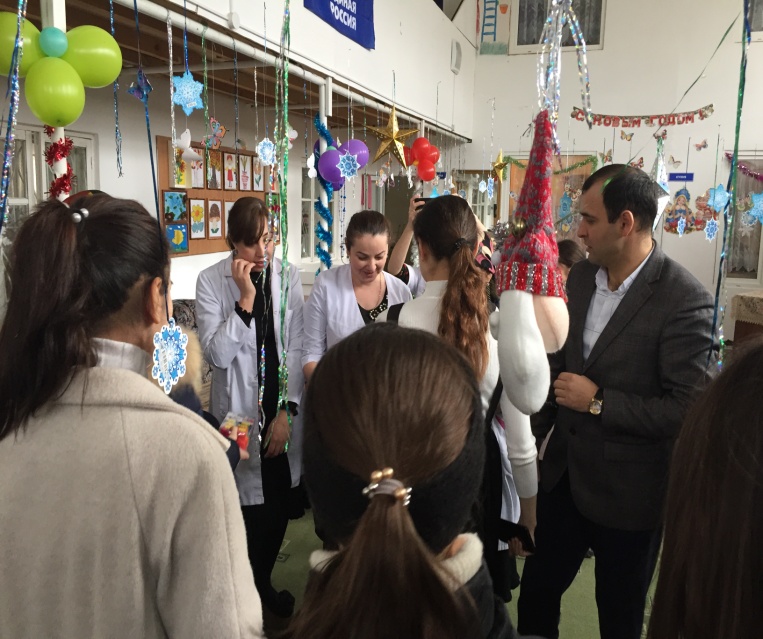 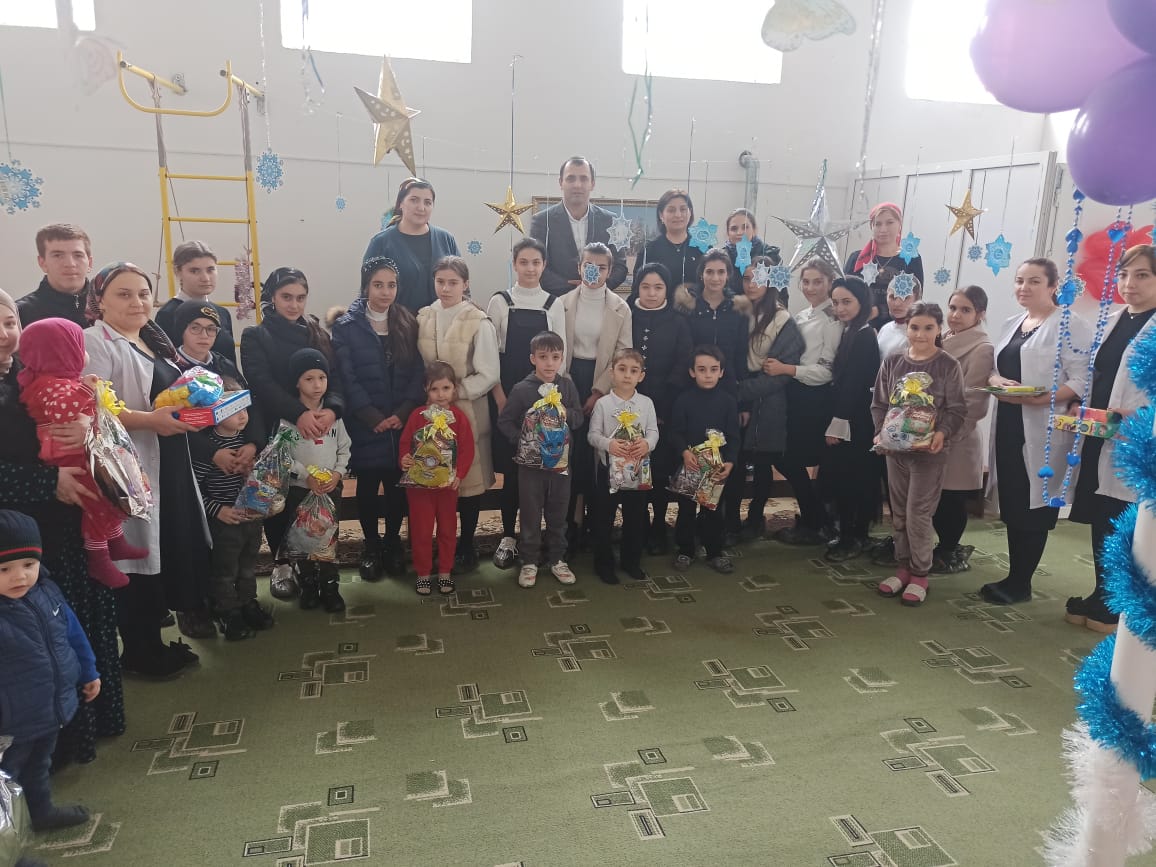 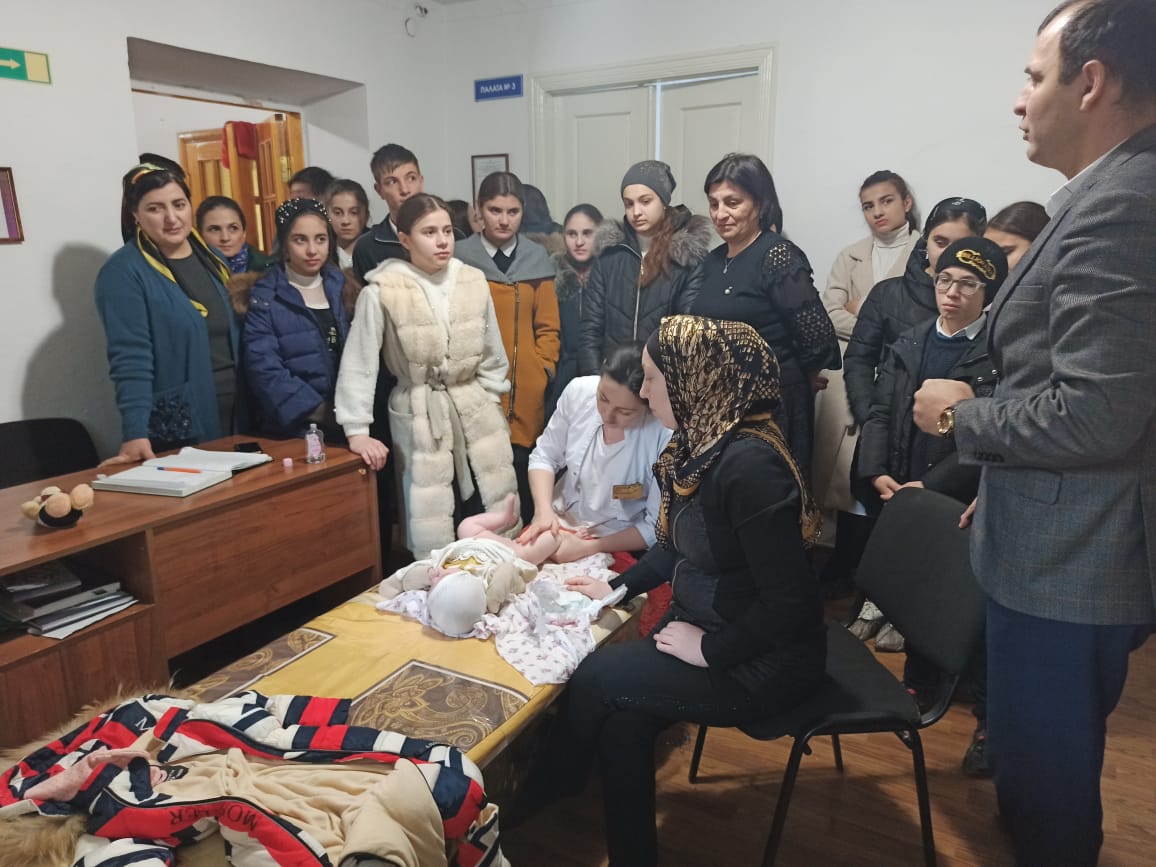 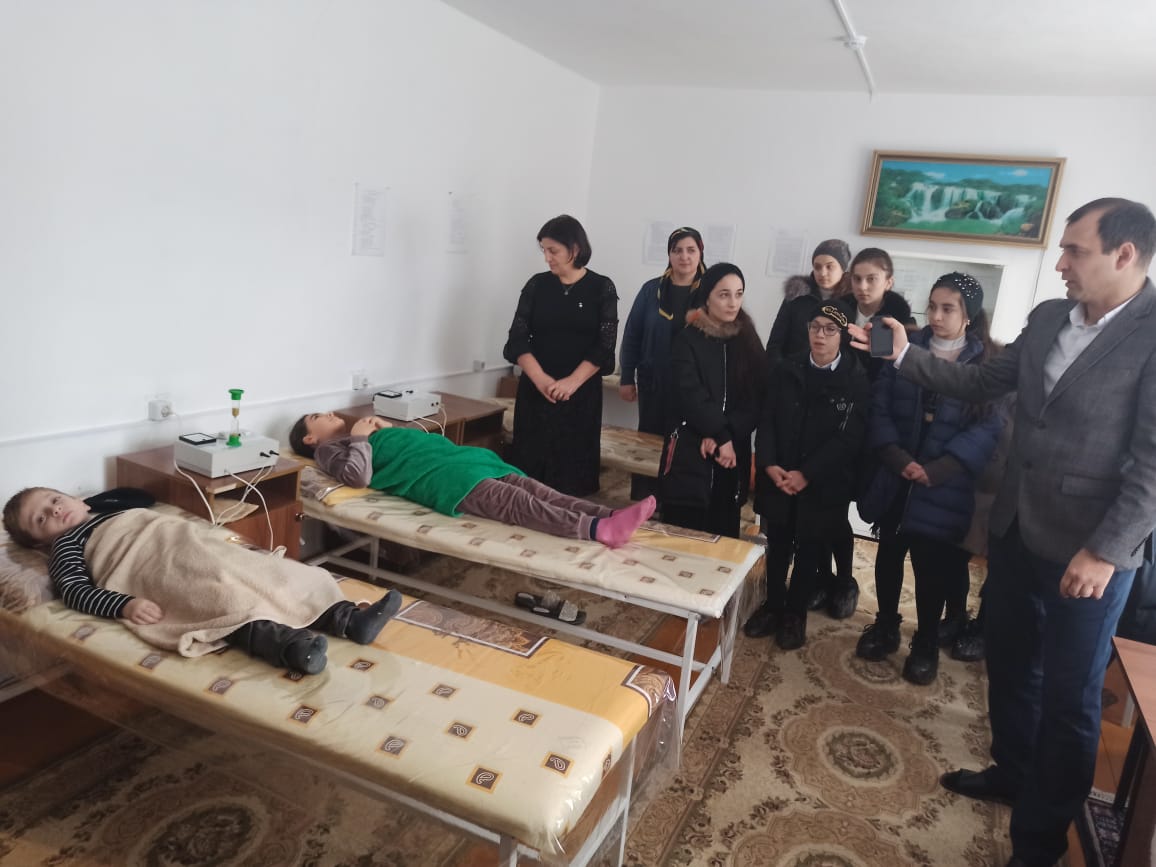 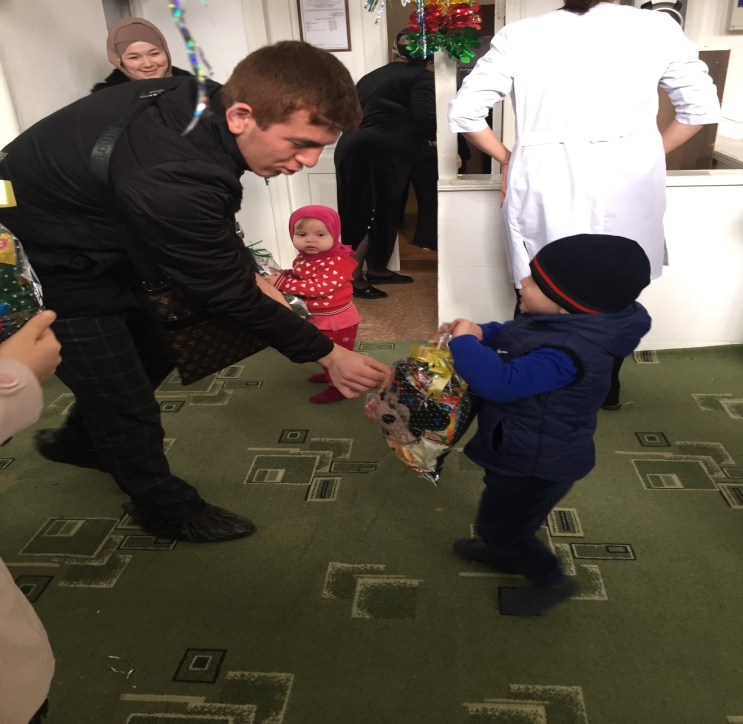 Ответственная: педагог – организатор                            Ахмедова Н.Д.